SUBCONTRACTORS ON JOB SITE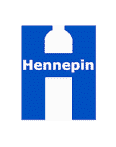 Contractors and subcontractors shall furnish this completed form via email to prevwage@hennepin.us(The email Subject line to include Company Name and Hennepin County Contract Number)The following subcontractors were actively employed on the actual job site during the week-ending listed above.  Identify the total number of employees who worked each day.  If none, state none.HENNEPIN COUNTY CONTRACT #CONTRACT TITLEDATE FOR WEEK ENDINGPAYROLL #  GENERAL/PRIME  SUB-CONTRACTORCOMPANY NAMEPHONE NUMBERMNDOLI LICENSE #COMPANY ADDRESSCOMPANY ADDRESSEMAILEMAILTYPE OF WORK (i.e. Construction, Service/Maintenance, Janitorial/Cleaning, Transportation, etc.)TYPE OF WORK (i.e. Construction, Service/Maintenance, Janitorial/Cleaning, Transportation, etc.)TYPE OF WORK (i.e. Construction, Service/Maintenance, Janitorial/Cleaning, Transportation, etc.)TYPE OF WORK (i.e. Construction, Service/Maintenance, Janitorial/Cleaning, Transportation, etc.)SubcontractorMONTUEWEDTHURFRISAT